Contractions – the apostrophe shows where a letter or letters would be if the words were written in full (list 34).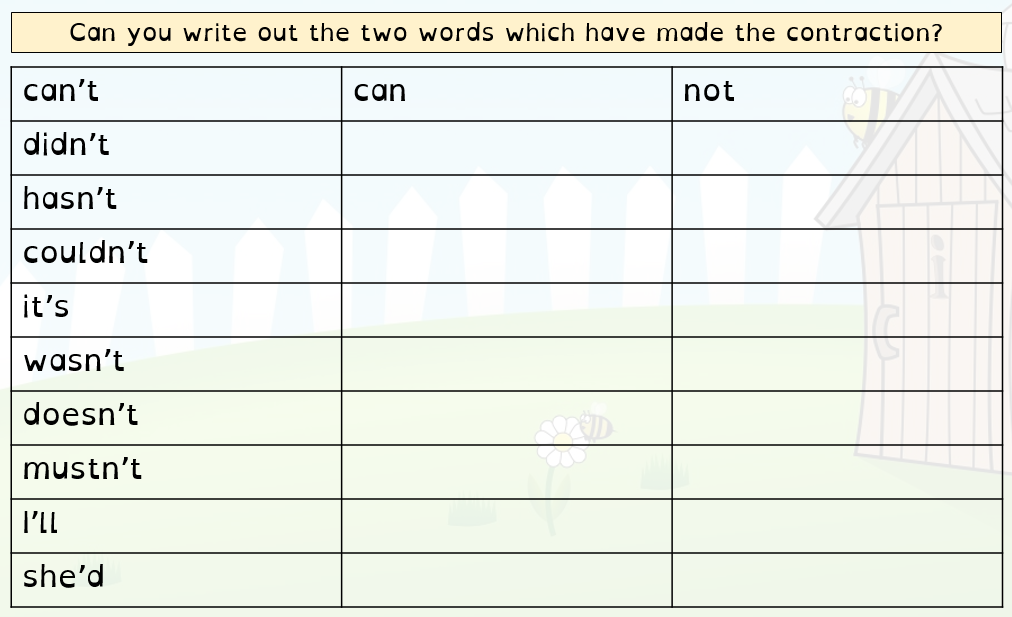 